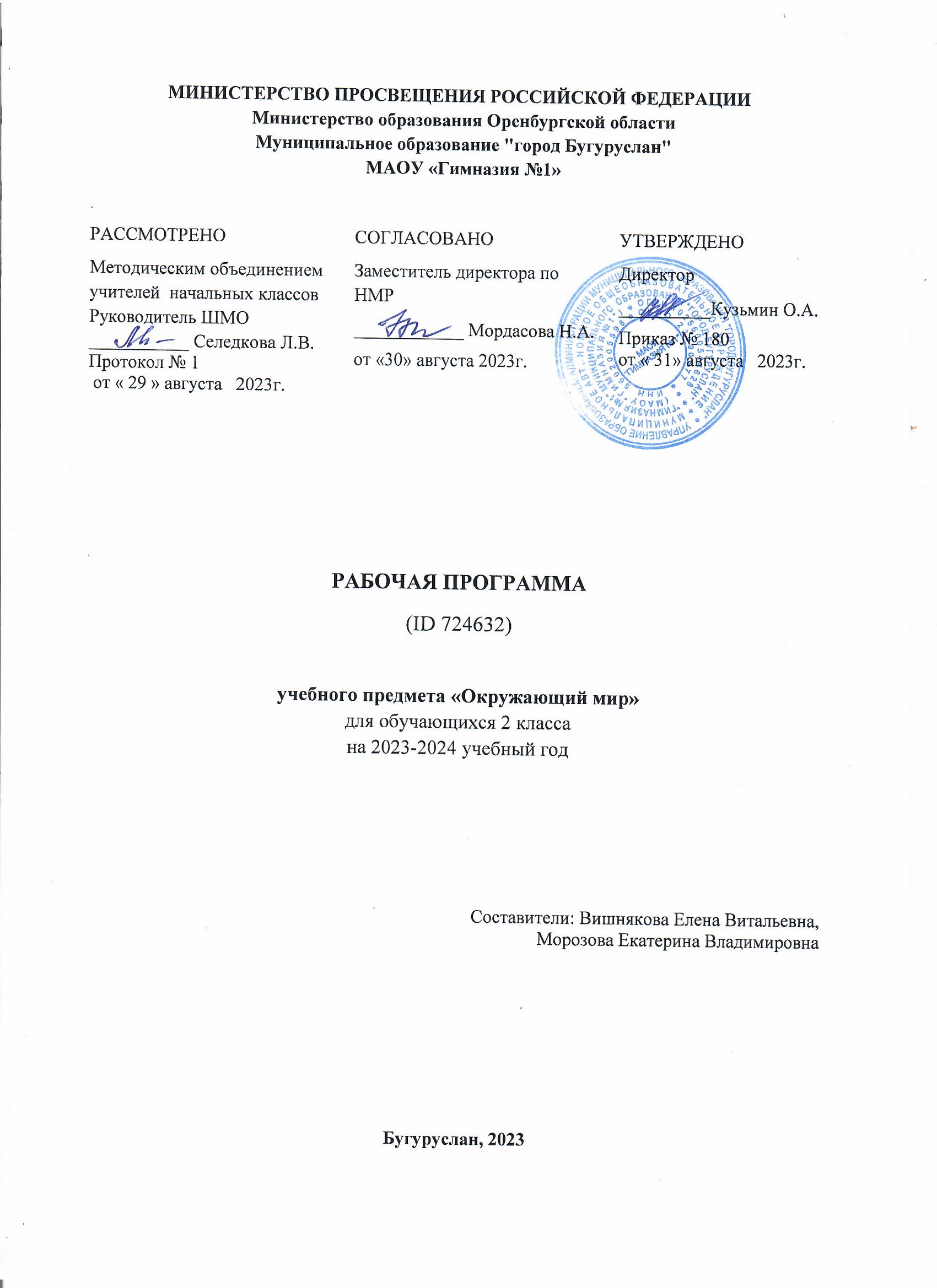 АННОТАЦИЯРабочая программа по учебному предмету «Окружающий мир» (предметная область «Обществознание и естествознание» («Окружающий мир») включает пояснительную записку, содержание обучения, планируемые результаты освоения программы и тематическое планирование. Пояснительная записка отражает общие цели и задачи изучения окружающего мира, место в структуре учебного плана, а также подходы к отбору содержания и планируемым результатам. Содержание обучения раскрывает содержательные линии для обязательного изучения окружающего мира во 2 классе. Планируемые результаты программы по окружающему миру включают личностные, метапредметные результаты за период обучения, а также предметные достижения обучающегося за четвёртый год обучения на уровне начального общего образования.ПОЯСНИТЕЛЬНАЯ ЗАПИСКАРабочая программа по учебному предмету «Окружающий мир» (предметная область «Обществознание и естествознание» («Окружающий мир») соответствует Федеральной рабочей программе по учебному предмету «Окружающий мир» и включает пояснительную записку, содержание обучения, планируемые результаты освоения программы и тематическое планирование.Пояснительная записка отражает общие цели и задачи изучения окружающего мира, место в структуре учебного плана, а также подходы к отбору содержания и планируемым результатам.ОБЩАЯ ХАРАКТЕРИСТИКА ПРЕДМЕТАСодержание обучения раскрывает содержательные линии для обязательного изучения окружающего мира в каждом классе на уровне начального общего образования.Планируемые результаты программы по окружающему миру включают личностные, метапредметные результаты за период обучения, а также предметные достижения обучающегося за каждый год обучения на уровне начального общего образования.Программа по окружающему миру на уровне начального общего образования составлена на основе требований ФГОС НОО и федеральной рабочей программы воспитания.ЦЕЛИ ИЗУЧЕНИЯ ПРЕДМЕТАИзучение окружающего мира, интегрирующего знания о природе, предметном мире, обществе и взаимодействии людей в нём, соответствует потребностям и интересам обучающихся на уровне начального общего образования и направлено на достижение следующих целей:формирование целостного взгляда на мир, осознание места в нём человека на основе целостного взгляда на окружающий мир (природную и социальную среду обитания); освоение естественно-научных, обществоведческих, нравственно-этических понятий, представленных в содержании программы по окружающему миру;формирование ценности здоровья человека, его сохранения и укрепления, приверженности здоровому образу жизни;развитие умений и навыков применять полученные знания в реальной учебной и жизненной практике, связанной как с поисково-исследовательской деятельностью (наблюдения, опыты, трудовая деятельность), так и с творческим использованием приобретённых знаний в речевой, изобразительной, художественной деятельности;духовно-нравственное развитие и воспитание личности гражданина Российской Федерации, понимание своей принадлежности к Российскому государству, определённому этносу; проявление уважения к истории, культуре, традициям народов Российской Федерации; освоение обучающимися мирового культурного опыта по созданию общечеловеческих ценностей, законов и правил построения взаимоотношений в социуме;обогащение духовного опыта обучающихся, развитие способности ребёнка к социализации на основе принятия гуманистических норм жизни, приобретение опыта эмоционально-положительного отношения к природе в соответствии с экологическими нормами поведения; становление навыков повседневного проявления культуры общения, гуманного отношения к людям, уважительного отношения к их взглядам, мнению и индивидуальности.Центральной идеей конструирования содержания и планируемых результатов обучения окружающему миру является раскрытие роли человека в природе и обществе, ознакомление с правилами поведения в среде обитания и освоение общечеловеческих ценностей взаимодействия в системах: «Человек и природа», «Человек и общество», «Человек и другие люди», «Человек и познание». Важнейшей составляющей всех указанных систем является содержание, усвоение которого гарантирует формирование у обучающихся навыков здорового и безопасного образа жизни на основе развивающейся способности предвидеть результаты своих поступков и оценки возникшей ситуации. Отбор содержания программы по окружающему миру осуществлён на основе следующих ведущих идей:раскрытие роли человека в природе и обществе;освоение общечеловеческих ценностей взаимодействия в системах: «Человек и природа», «Человек и общество», «Человек и другие люди», «Человек и его самость», «Человек и познание».МЕСТО УЧЕБНОГО ПРЕДМЕТА «ОКРУЖАЮЩИЙ МИР» В УЧЕБНОМ ПЛАНЕЧисло часов, отведённых на изучение курса «Окружающий мир», во 2 классе составляет 68 часов (два часа в неделю).СОДЕРЖАНИЕ УЧЕБНОГО ПРЕДМЕТА2 КЛАССЧеловек и обществоНаша Родина – Россия, Российская Федерация. Россия и её столица на карте. Государственные символы России. Москва – столица России. Святыни Москвы – святыни России: Кремль, Красная площадь, Большой театр и др. Характеристика отдельных исторических событий, связанных с Москвой (основание Москвы, строительство Кремля и др.). Герб Москвы. Расположение Москвы на карте. Города России. Россия – многонациональное государство. Народы России, их традиции, обычаи, праздники. Родной край, его природные и культурные достопримечательности. Значимые события истории родного края.Свой регион и его главный город на карте; символика своего региона. Хозяйственные занятия, профессии жителей родного края. Значение труда в жизни человека и общества.Семья. Семейные ценности и традиции. Родословная. Составление схемы родословного древа, истории семьи.Правила культурного поведения в общественных местах. Доброта, справедливость, честность, уважение к чужому мнению и особенностям других людей – главные правила взаимоотношений членов общества.Человек и природаМетоды познания природы: наблюдения, опыты, измерения.Звёзды и созвездия, наблюдения звёздного неба. Планеты. Чем Земля отличается от других планет; условия жизни на Земле. Изображения Земли: глобус, карта, план. Карта мира. Материки, океаны. Определение сторон горизонта при помощи компаса. Ориентирование на местности по местным природным признакам, Солнцу. Компас, устройство; ориентирование с помощью компаса.Многообразие растений. Деревья, кустарники, травы. Дикорастущие и культурные растения. Связи в природе. Годовой ход изменений в жизни растений. Многообразие животных. Насекомые, рыбы, птицы, звери, земноводные, пресмыкающиеся: общая характеристика внешних признаков. Связи в природе. Годовой ход изменений в жизни животных.Красная книга России, её значение, отдельные представители растений и животных Красной книги. Заповедники, природные парки. Охрана природы. Правила нравственного поведения на природе.Правила безопасной жизнедеятельностиЗдоровый образ жизни: режим дня (чередование сна, учебных занятий, двигательной активности) и рациональное питание (количество приёмов пищи и рацион питания). Физическая культура, закаливание, игры на воздухе как условие сохранения и укрепления здоровья.Правила безопасности в школе (маршрут до школы, правила поведения на занятиях, переменах, при приёмах пищи и на пришкольной территории), в быту, на прогулках.Правила безопасного поведения пассажира наземного транспорта и метро (ожидание на остановке, посадка, размещение в салоне или вагоне, высадка, знаки безопасности на общественном транспорте). Номера телефонов экстренной помощи.Правила поведения при пользовании компьютером. Безопасность в информационно-коммуникационной сети Интернет (коммуникация в мессенджерах и социальных группах) в условиях контролируемого доступа в информационно-коммуникационную сеть Интернет.Изучение окружающего мира во 2 классе способствует освоению на пропедевтическом уровне ряда универсальных учебных действий: познавательных универсальных учебных действий, коммуникативных универсальных учебных действий, регулятивных универсальных учебных действий, совместной деятельности. Универсальные учебные действия (пропедевтический уровень)Базовые логические действия как часть познавательных универсальных учебных действий способствуют формированию умений:ориентироваться в методах познания природы (наблюдение, опыт, сравнение, измерение); определять на основе наблюдения состояние вещества (жидкое, твёрдое, газообразное); различать символы РФ; различать деревья, кустарники, травы; приводить примеры (в пределах изученного); группировать растения: дикорастущие и культурные; лекарственные и ядовитые (в пределах изученного); различать прошлое, настоящее, будущее. Работа с информацией как часть познавательных универсальных учебных действий способствует формированию умений:различать информацию, представленную в тексте, графически, аудиовизуально; читать информацию, представленную в схеме, таблице; используя текстовую информацию, заполнять таблицы; дополнять схемы; соотносить пример (рисунок, предложенную ситуацию) со временем протекания.Коммуникативные универсальные учебные действия способствуют формированию умений:ориентироваться в терминах (понятиях), соотносить их с краткой характеристикой:понятия и термины, связанные с социальным миром (индивидуальность человека, органы чувств, жизнедеятельность; поколение, старшее поколение, культура поведения; Родина, столица, родной край, регион); понятия и термины, связанные с миром природы (среда обитания, тело, явление, вещество; заповедник); понятия и термины, связанные с организацией своей жизни и охраны здоровья (режим, правильное питание, закаливание, безопасность, опасная ситуация).описывать условия жизни на Земле, отличие нашей планеты от других планет Солнечной системы;создавать небольшие описания на предложенную тему (например, «Моя семья», «Какие бывают профессии?», «Что «умеют» органы чувств?», «Лес – природное сообщество» и др.);создавать высказывания-рассуждения (например, признаки животного и растения как живого существа; связь изменений в живой природе с явлениями неживой природы);приводить примеры растений и животных, занесённых в Красную книгу России (на примере своей местности);описывать современные события от имени их участника.Регулятивные универсальные учебные действия способствуют формированию умений:следовать образцу, предложенному плану и инструкции при решении учебной задачи;контролировать с небольшой помощью учителя последовательность действий по решению учебной задачи; оценивать результаты своей работы, анализировать оценку учителя и одноклассников, спокойно, без обид принимать советы и замечания. Совместная деятельность способствует формированию умений:строить свою учебную и игровую деятельность, житейские ситуации в соответствии с правилами поведения, принятыми в обществе; оценивать жизненные ситуации с точки зрения правил поведения, культуры общения, проявления терпения и уважения к собеседнику; проводить в парах (группах) простые опыты по определению свойств разных веществ (вода, молоко, сахар, соль, железо), совместно намечать план работы, оценивать свой вклад в общее дело; определять причины возможных конфликтов, выбирать (из предложенных) способы их разрешения. ПЛАНИРУЕМЫЕ ОБРАЗОВАТЕЛЬНЫЕ РЕЗУЛЬТАТЫИзучение предмета «Окружающий мир» на уровне начального общего образования направлено на достижение обучающимися личностных, метапредметных и предметных результатов освоения учебного предмета.ЛИЧНОСТНЫЕ РЕЗУЛЬТАТЫЛичностные результаты изучения предмета «Окружающий мир» характеризуют готовность обучающихся руководствоваться традиционными российскими социокультурными и духовно-нравственными ценностями, принятыми в обществе правилами и нормами поведения и должны отражать приобретение первоначального опыта деятельности обучающихся, в части:Гражданско-патриотического воспитания:становление ценностного отношения к своей Родине – России; понимание особой роли многонациональной России в современном мире; осознание своей этнокультурной и российской гражданской идентичности, принадлежности к российскому народу, к своей национальной общности; сопричастность к прошлому, настоящему и будущему своей страны и родного края; проявление интереса к истории и многонациональной культуре своей страны, уважения к своему и другим народам; первоначальные представления о человеке как члене общества, осознание прав и ответственности человека как члена общества.Духовно-нравственного воспитания:проявление культуры общения, уважительного отношения к людям, их взглядам, признанию их индивидуальности; принятие существующих в обществе нравственно-этических норм поведения и правил межличностных отношений, которые строятся на проявлении гуманизма, сопереживания, уважения и доброжелательности; применение правил совместной деятельности, проявление способности договариваться, неприятие любых форм поведения, направленных на причинение физического и морального вреда другим людям. Эстетического воспитания:понимание особой роли России в развитии общемировой художественной культуры, проявление уважительного отношения, восприимчивости и интереса к разным видам искусства, традициям и творчеству своего и других народов; использование полученных знаний в продуктивной и преобразующей деятельности, в разных видах художественной деятельности. Физического воспитания, формирования культуры здоровья и эмоционального благополучия:соблюдение правил организации здорового и безопасного (для себя и других людей) образа жизни; выполнение правил безопасного поведении в окружающей среде (в том числе информационной); приобретение опыта эмоционального отношения к среде обитания, бережное отношение к физическому и психическому здоровью. Трудового воспитания:осознание ценности трудовой деятельности в жизни человека и общества, ответственное потребление и бережное отношение к результатам труда, навыки участия в различных видах трудовой деятельности, интерес к различным профессиям. Экологического воспитания:осознание роли человека в природе и обществе, принятие экологических норм поведения, бережного отношения к природе, неприятие действий, приносящих ей вред. Ценности научного познания:осознание ценности познания для развития человека, необходимости самообразования и саморазвития;проявление познавательного интереса, активности, инициативности, любознательности и самостоятельности в расширении своих знаний, в том числе с использованием различных информационных средств. МЕТАПРЕДМЕТНЫЕ РЕЗУЛЬТАТЫПознавательные универсальные учебные действия:1) Базовые логические действия:понимать целостность окружающего мира (взаимосвязь природной и социальной среды обитания), проявлять способность ориентироваться в изменяющейся действительности; на основе наблюдений доступных объектов окружающего мира устанавливать связи и зависимости между объектами (часть – целое; причина – следствие; изменения во времени и в пространстве); сравнивать объекты окружающего мира, устанавливать основания для сравнения, устанавливать аналогии; объединять части объекта (объекты) по определённому признаку; определять существенный признак для классификации, классифицировать предложенные объекты; находить закономерности и противоречия в рассматриваемых фактах, данных и наблюдениях на основе предложенного алгоритма; выявлять недостаток информации для решения учебной (практической) задачи на основе предложенного алгоритма. 2) Базовые исследовательские действия:проводить (по предложенному и самостоятельно составленному плану или выдвинутому предположению) наблюдения, несложные опыты; проявлять интерес к экспериментам, проводимым под руководством учителя; определять разницу между реальным и желательным состоянием объекта (ситуации) на основе предложенных вопросов; формулировать с помощью учителя цель предстоящей работы, прогнозировать возможное развитие процессов, событий и последствия в аналогичных или сходных ситуациях; моделировать ситуации на основе изученного материала о связях в природе (живая и неживая природа, цепи питания; природные зоны), а также в социуме (лента времени; поведение и его последствия; коллективный труд и его результаты и др.); проводить по предложенному плану опыт, несложное исследование по установлению особенностей объекта изучения и связей между объектами (часть – целое, причина – следствие); формулировать выводы и подкреплять их доказательствами на основе результатов проведённого наблюдения (опыта, измерения, исследования). 3) Работа с информацией:использовать различные источники для поиска информации, выбирать источник получения информации с учётом учебной задачи; находить в предложенном источнике информацию, представленную в явном виде, согласно заданному алгоритму; распознавать достоверную и недостоверную информацию самостоятельно или на основе предложенного учителем способа её проверки; находить и использовать для решения учебных задач текстовую, графическую, аудиовизуальную информацию; читать и интерпретировать графически представленную информацию (схему, таблицу, иллюстрацию); соблюдать правила информационной безопасности в условиях контролируемого доступа в информационно-телекоммуникационную сеть Интернет (с помощью учителя); анализировать и создавать текстовую, видео, графическую, звуковую информацию в соответствии с учебной задачей;фиксировать полученные результаты в текстовой форме (отчёт, выступление, высказывание) и графическом виде (рисунок, схема, диаграмма).Коммуникативные универсальные учебные действия:в процессе диалогов задавать вопросы, высказывать суждения, оценивать выступления участников; признавать возможность существования разных точек зрения; корректно и аргументированно высказывать своё мнение; приводить доказательства своей правоты; соблюдать правила ведения диалога и дискуссии; проявлять уважительное отношение к собеседнику; использовать смысловое чтение для определения темы, главной мысли текста о природе, социальной жизни, взаимоотношениях и поступках людей; создавать устные и письменные тексты (описание, рассуждение, повествование); конструировать обобщения и выводы на основе полученных результатов наблюдений и опытной работы, подкреплять их доказательствами; находить ошибки и восстанавливать деформированный текст об изученных объектах и явлениях природы, событиях социальной жизни; готовить небольшие публичные выступления с возможной презентацией (текст, рисунки, фото, плакаты и др.) к тексту выступления. Регулятивные универсальные учебные действия:1) Самоорганизация:планировать самостоятельно или с небольшой помощью учителя действия по решению учебной задачи; выстраивать последовательность выбранных действий и операций.2) Самоконтроль и самооценка:осуществлять контроль процесса и результата своей деятельности; находить ошибки в своей работе и устанавливать их причины; корректировать свои действия при необходимости (с небольшой помощью учителя); предвидеть возможность возникновения трудностей и ошибок, предусматривать способы их предупреждения, в том числе в житейских ситуациях, опасных для здоровья и жизни. объективно оценивать результаты своей деятельности, соотносить свою оценку с оценкой учителя; оценивать целесообразность выбранных способов действия, при необходимости корректировать их. Совместная деятельность:понимать значение коллективной деятельности для успешного решения учебной (практической) задачи; активно участвовать в формулировании краткосрочных и долгосрочных целей совместной деятельности (на основе изученного материала по окружающему миру); коллективно строить действия по достижению общей цели: распределять роли, договариваться, обсуждать процесс и результат совместной работы; проявлять готовность руководить, выполнять поручения, подчиняться; выполнять правила совместной деятельности: справедливо распределять и оценивать работу каждого участника; считаться с наличием разных мнений; не допускать конфликтов, при их возникновении мирно разрешать без участия взрослого; ответственно выполнять свою часть работы. ПРЕДМЕТНЫЕ РЕЗУЛЬТАТЫК концу обучения во 2 классе обучающийся научится:находить Россию на карте мира, на карте России - Москву, свой регион и его главный город; узнавать государственную символику Российской Федерации (гимн, герб, флаг) и своего региона; проявлять уважение к семейным ценностям и традициям, традициям своего народа и других народов, государственным символам России; соблюдать правила нравственного поведения в социуме и на природе; распознавать изученные объекты окружающего мира по их описанию, рисункам и фотографиям, различать их в окружающем мире; приводить примеры изученных традиций, обычаев и праздников народов родного края; важных событий прошлого и настоящего родного края; трудовой деятельности и профессий жителей родного края; проводить, соблюдая правила безопасного труда, несложные наблюдения и опыты с природными объектами, измерения; приводить примеры изученных взаимосвязей в природе, примеры, иллюстрирующие значение природы в жизни человека; описывать на основе предложенного плана или опорных слов изученные культурные объекты (достопримечательности родного края, музейные экспонаты); описывать на основе предложенного плана или опорных слов изученные природные объекты и явления, в том числе звёзды, созвездия, планеты; группировать изученные объекты живой и неживой природы по предложенным признакам; сравнивать объекты живой и неживой природы на основе внешних признаков; ориентироваться на местности по местным природным признакам, Солнцу, компасу; создавать по заданному плану развёрнутые высказывания о природе и обществе; использовать для ответов на вопросы небольшие тексты о природе и обществе; соблюдать правила нравственного поведения в социуме и в природе, оценивать примеры положительного и негативного отношения к объектам природы, проявления внимания, помощи людям, нуждающимся в ней; соблюдать правила безопасного поведения в школе, правила безопасного поведения пассажира наземного транспорта и метро; соблюдать режим дня и питания; безопасно использовать мессенджеры в условиях контролируемого доступа в информационно-телекоммуникационную сеть Интернет; безопасно осуществлять коммуникацию в школьных сообществах с помощью учителя (при необходимости).ТЕМАТИЧЕСКОЕ ПЛАНИРОВАНИЕ         ПОУРОЧНОЕ ПЛАНИРОВАНИЕУЧЕБНО-МЕТОДИЧЕСКОЕ ОБЕСПЕЧЕНИЕ ОБРАЗОВАТЕЛЬНОГО ПРОЦЕССАОБЯЗАТЕЛЬНЫЕ УЧЕБНЫЕ МАТЕРИАЛЫ ДЛЯ УЧЕНИКА​‌Окружающий мир (в 2 частях), 2 класс /Плешаков А.А., Акционерное общество «Издательство «Просвещение»‌​МЕТОДИЧЕСКИЕ МАТЕРИАЛЫ ДЛЯ УЧИТЕЛЯ​‌1. «Единое окно доступа к образовательным ресурсам»- http://windows.edu/ru2. «Единая коллекция цифровых образовательных ресурсов» - http://school-collektion.edu/ru  3. «Федеральный центр информационных образовательных ресурсов» -http://fcior.edu.ru, http://eor.edu.ru
 4. Каталог образовательных ресурсов сети Интернет для школыhttp://katalog.iot.ru/ 5. Библиотека материалов для начальной школыhttp://www.nachalka.com/biblioteka 6. Mеtodkabinet.eu: информационно-методический кабинетhttp://www.metodkabinet.eu/ 7.Каталог образовательных ресурсов сети «Интернет» http://catalog.iot.ru
 8.Российский образовательный портал http://www.school.edu.ru
 9.Портал «Российское образование http://www.edu.ru
‌​ЦИФРОВЫЕ ОБРАЗОВАТЕЛЬНЫЕ РЕСУРСЫ И РЕСУРСЫ СЕТИ ИНТЕРНЕТhttps://laste.arvutikai tse.ee/rus/htm l/etusivu.htm  - Сайт о безопасности в интернете http://www.maciki.com - детские песенки, старые добрые сказки, потешки и прибаутки, загадки, скороговорки, колыбельные песенки http://potomy.ru – ответы на детские вопросыhttp://elementy.ru/email - Еще один интересный сайт, на котором любой ребенок, родитель и учитель сможет найти ответ на интересующий его вопрос. http://clow.ru - Познавательный портал: сайт про все и обо всем!Энциклопедические материалы для ребят и учителей http://GeoMan.ru – Географическая энциклопедия для школьников и их родителей.http://nation.geoman.ru – Страны и народы мира.http://animal.geoman.ru – Многообразный животный мир. http://www.apus.ru/site.xp  http://bird.geoman.ru – Все о птицах.http://invertebrates.geoman.ru – Насекомые планеты Земля. http://www.laddition.com – Все тайны подводного мира.http://fish.geoman.ru - Рыбы.http://plant.geoman.ru – Все о растениях. http://forest.geoman.ru – Лесная энциклопедия.http://Historic.Ru – Всемирная история.http://www.bigpi.biysk.ru/encicl - Электронная энциклопедия "Мир вокруг нас". http://sad.zeleno.ru/?out=submit&first - Энциклопедия комнатных и садовых растений. http://ru.wikipedia.org - Википедия (свободная энциклопедия).http://www.n-shkola.ru Журнал «Начальная школа». http://school-collection.edu.ru Единая коллекция Цифровых образовательных Ресурсов http://www.uchportal.ru Все для учителя начальных классов на «Учительском портале»: уроки, презентации, контроль, тесты, планирование, программы http://school-collection.edu.ru Единая коллекция цифровых образовательных ресурсов. Отличная подборка для 1-11 классов. http://nachalka.info Начальная школа. http://www.openclass.ru Открытый класс. Все ресурсы размещены по предметным областям.КОНТРОЛЬНО-ОЦЕНОЧНЫЕ МАТЕРИАЛЫПроверочная работа по разделу «Где мы живём?»Вариант- 11. Выбери полное имя нашей страны?А) Россия;Б) Российская Федерация;В) Союз Советских Социалистических Республик.2. Что означает слово «федерация»?а) символ;б) слияние;в) объединение;г) разъединение.3. Допиши предложение:Государственные символы Российской Федерации   -__________________________________________________________________4. На гербе Российской Федерации изображён орёлА) одноглавый;Б) двуглавый;В) трёхглавый.5.Определи цвета флага Российской Федерации?А) Белый, синий, красный.Б) Белый, зелёный, красный.В) Белый, синий, розовый.6. Имя всадника, изображённого на гербе России?А) Сергей Михалков;Б)  Георгий Победоносец.7. Соедини  символы защиты на гербе:Скипетр                золотой шарДержава               золотой жезл.                        Вариант- 21. Допиши предложение:Государственные символы Российской Федерации   -__________________________________________________________________2. Что означает слово «федерация»?а) символ;б) слияние;в) объединение;г) разъединение.3. Выбери полное имя нашей страны?А) Россия;Б) Российская Федерация;В) Союз Советских Социалистических Республик.4. На гербе Российской Федерации изображён орёлА) одноглавый;Б) двуглавый;В) трёхглавый.5.Определи цвета флага Российской Федерации?А) Белый, синий, красный.Б) Белый, зелёный, красный.В) Белый, синий, розовый.6. Соедини  символы защиты на гербе:Скипетр                золотой шарДержава               золотой жезл.  7. Имя всадника, изображённого на гербе России?А) Сергей Михалков;Б)  Георгий Победоносец.Проверочная работа по разделу «Человек и природа»1.Что такое линия горизонта ?1) всё, что мы видим вокруг                       2) граница между сушей и водой3) граница горизонта, где небо как бы сходится с землёй4) поверхность Земли                         2.Что такое компас?1) спортивное снаряжение                       2) прибор для определения сторон горизонта3) прибор для определения температуры воздуха4) прибор для определения погоды                        3. Как называются горы, расположенные рядом?1) горные хребты                            3) овраги2) холмы                                          4) балки4. В каком городе находятся президент и правительство нашей страны?1) в Санкт-Петербурге                        3) в Нижнем Новгороде2) в Москве                                          4) в Калуге5. Где расположена наша страна?1) в Южной Америке                          3) в Австралии2) в Африке                                          4) в Евразии6. Сколько океанов на Земле?1) четыре                                             3) шесть2) пять                                                 4) семь7. Что находится не в Санкт-Петербурге ?1) Зимний дворец                              3) Эрмитаж2) Оружейная палата                        4) набережная Невы8. Укажи весенние месяцы.1) сентябрь, октябрь, ноябрь           3) март, апрель, май2) декабрь, январь, февраль            4) июнь, июль, август9. В какую сторону надо выходить из леса, если заходил туда, двигаясь на юг?1) на север                                     3) на восток2) на запад                                     4) на юг10. Укажи вид бабочек.1) солдатики                                       3) вертячка2) крапивница                                     4) бронзовка11. Какие города находятся не в России?1) Дели                                               3) Таруса2) Токио                                             4) Лондон12. Какие горы есть в нашей стране?1) Кавказские                                    3) Алтай2) Альпы                                            4) УральскиеПроверочная работа по разделу «Правила безопасной жизнедеятельности»1.Как называется часть тела, где расположен мозг?1) конечности                                 3) шея2) туловище                                    4) голова2.Какой предмет гигиены может быть один на всю семью?1) полотенце                                   3) зубная щётка2) зубная паста                               4) расчёска3. С чем можно играть детям?1) с иголкой                               3) с утюгом2) с конструктором                   4) с лекарствами4. Найди несъедобный гриб?1) рыжик     3) бледная поганка2) опёнок    4) подосиновик5. Как уберечься от опасностей у водоёма?1) купаться только в водоёмах с тёплой водой    2) купаться только вместе с друзьями3) купаться только под присмотром взрослых4) купаться только там, где мало народу    6. Какой орган отвечает за пищеварение?1) лёгкие     3) сердце2) кровь    4) желудок7.Кому, кроме родителей, можно открыть дверь, если дома один?1) милиционеру     3) подруге мамы2) врачу                  4) никому8. Кто является членом семьи?1) сосед         3) няня2) бабушка    4) друг9. Какой витамин повышает сопротивляемость организма простудам?1) витамин А     3) витамин D2) витамин В   4) витамин C10. Чего учащимся не надо делать в школе?1) дежурить по классу   2) проходить медосмотр3) ходить на дискотеку4) выполнять домашнее задание    11. Куда деть нож и вилку, когда перестал пользоваться ими?1) положить на тарелку   2) положить на салфетку3) держать в руках4) отнести на кухню    12. Как уберечься от укуса клеща?1) не ходить в лес  2) одеваться так, чтобы тело было хорошо закрыто3) в лесу чаще осматривать друг друга4) пользоваться защитными средствами    13. Какие действия детей могут вызвать пожар?1) игра со спичками и зажигалками   2) использование фейерверков без взрослых3) пользование пылесосом4) пользование компьютером  Итоговая контрольная работа.Вариант 11. Назови объекты неживой природы?1) сосна                                                   3) ромашка2) воздух                                                 4) воробей2. Что относится к природным явлениям?1) чтение газеты                                     3) снегопад2) строительство дома                           4) встреча с другом3. Какое явление относится к осадкам?1) гром                                                    3) радуга                                               2) дождь                                                  4) ветер                                               4. К какой группе животных относится лягушки?1) к земноводным                                   3) к насекомым2) к зверям                                               4) к рыбам5. Что производит лёгкая промышленность?1) станки                                                  3) шерсть2) одежду                                                 4) кино6. К какому виду транспорта относится вертолёт?1) к водному                                             3) к воздушному2) к наземному                                         4) к подземному7. Какие функции выполняют лёгкие?1) орган дыхания                                      3) управляют работой организма2) орган пищеварения                              4) гонят кровь по телу8. По какому телефону можно вызвать скорую помощь?1) 01                                                          3) 032) 02                                                          4) 049. Как называется земная поверхность, которую мы видим вокруг себя?1) горизонт                                               3) Земля2) линия горизонта                                  4) открытая местность10. Как называются углубления с крутыми склонами на равнинах?1) горы                                                      3) овраги2) холмы                                                   4) балки11. Что растёт в водоёмах?1) ландыш                                                 3) лютик2) кувшинка                                              4) вороний глаз12. Что делать, если загорелся красный сигнал светофора и ты не успел перейти дорогу?1) быстро перебежать                                                 2) встать на специальном белом островке посередине дороги                                             3) вернуться обратно4) аккуратно пройти между машинами13. Чем ты можешь помочь родителям по дому?1) починить розетку                                    3) потравить насекомых2) отремонтировать                                    4) сходить за хлебом14. Как нужно вести себя в автобусе?1) громко смеяться                                   2) толкать пассажиров, если мало места                                   3) уступать места пожилым людям4) ехать на нижней подножке15. Назови русские города?1) Париж                                                       3) Новгород2) Москва                                                     4) Санкт-Петербург16. Какие правила надо соблюдать, чтобы уберечься от солнечного удара?1) как можно реже выходить летом на улицу                                   2) прятаться от солнечного света                                   3) носить в солнечную погоду панаму4) загорать в меру17. Какие утверждения верные?1) Москва – столица России                                   2) В Москве находится Эрмитаж                                   3) Основатель Москвы – Юрий Долгорукий4) Русский флот был создан Петром I в МосквеВариант 21. Что относится к живой природе?1) Солнце                                                   3) мухомор2) воздух                                                 4) лодка2. Назови  природное  явление, не связанное с изменением сезона?1) сильный ветер      3) листопад2) таяние льда           4) появление почек на деревьях3. Назови погодное явление?1) течение реки                 3) восход солнца2) снегопад                        4) прилёт птиц4. Назови группу животных, к которой относится бабочка?1) насекомые                     3) птицы2) земноводные                 4) звери5. Что не относится к сельскохозяйственному труду?1) уборка урожая                   3) выпас скота2) пошив одежды                   4) посевные работы6. Укажи специальный  вид транспорта?1) метро             3) аварийная газовая служба2) самолёт            4) автобус7. Какова функция желудка?1) орган дыхания                                  3) там находится мозг2) разносит кровь по телу                   4) орган пищеварения8. По какому телефону звонить, если незнакомый человек пытается открыть дверь?1) 01                                                          3) 032) 02                                                          4) 049. Куда должен указывать синий конец стрелки компаса?1) на юг                           3) на запад2) на север                     4) всё равно10. Как называют реку, впадающую в другую реку?1) исток                         3) приток2) устье                         4) рукав11. Что ты возьмёшь с собой в театр на спектакль?1) бинокль                                                 3) бутерброд2) собаку      4) сотовый телефон12. Что означает этот знак?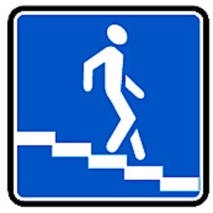 1) подземный пешеходный переход2) наземный пешеходный переход3) вход или выход4) пешеходный переход13. Какой материк поделён на две части света?1) Австралия                              3) Северная Америка2) Евразия                                  4) Африка14. Как ты будешь вести себя в гостях?1) громко разговаривать2) брать любые вещи, если захочу их посмотреть3) спокойно играть со своим другом4) сидеть с обиженным лицом15. Что можно делать в школе?1) драться с одноклассниками2) ходить в библиотеку3) учить уроки4) слушать учителя16. Какие достопримечательности есть в столице России?1) Лувр                                3) Третьяковская галерея2) Зимний дворец               4) храм Христа Спасителя17. Какие города находятся не в России?1) Лондон                            3) Рязань2) Нью-Йорк                       4) Париж№ п/п Наименование разделов и тем программы Количество часовКоличество часовКоличество часовКоличество часовЭлектронные (цифровые) образовательные ресурсы № п/п Наименование разделов и тем программы Всего Контрольные работы Контрольные работы Практические работы Электронные (цифровые) образовательные ресурсы Раздел 1. Человек и обществоРаздел 1. Человек и обществоРаздел 1. Человек и обществоРаздел 1. Человек и обществоРаздел 1. Человек и обществоРаздел 1. Человек и обществоРаздел 1. Человек и общество1.1Наша родина - Россия 12  1  0  0 https://nsportal.ru/nachalnaya-shkola/okruzhayushchii-mir/2014/11/29/prezentatsiya-moskva-stolitsa-rossii1.2Семья. Семейные ценности и традиции 2  0  0  0 https://infourok.ru/prezentaciya_po_okruzhayuschemu_miru_na_temu_lyubi_i_znay_svoy_kray_2_klass-300951.htm1.3Правила культурного поведения в общественных местах 2  0  0  0 https://infourok.ru/prezentaciya_po_okruzhayuschemu_miru_na_temu_lyubi_i_znay_svoy_kray_2_klass-300951.htmИтого по разделуИтого по разделу 16 Раздел 2. Человек и природаРаздел 2. Человек и природаРаздел 2. Человек и природаРаздел 2. Человек и природаРаздел 2. Человек и природаРаздел 2. Человек и природаРаздел 2. Человек и природа2.1Методы познания природы. Земля и другие планеты, звезды и созвездия. 7  0  0  0 https://infourok.ru/prezentaciya-na-temu-globus-model-zemli-klass-3541076.html2.2Многообразие растений 8  0  0  0 https://easyen.ru/load/okruzhajushhij_mir/2_klass/prezentacija_k_uroku_17_dikorastushhie_i_kulturnye_rastenija/237-1-0-644322.3Многообразие животных 11  0  0  0 https://infourok.ru/prezentaciya-po-okruzhayuschemu-miru-na-temu-mir-zhivotnih-klass-2205982.html2.4Красная книга России. Заповедники и природные парки 8  1  0  0 https://easyen.ru/load/okruzhajushhij_mir/2_klass/prezentacija_k_uroku_22_po_teme_krasnaja_kniga/237-1-0-64462Итого по разделуИтого по разделу 34 Раздел 3. Правила безопасной жизнедеятельностиРаздел 3. Правила безопасной жизнедеятельностиРаздел 3. Правила безопасной жизнедеятельностиРаздел 3. Правила безопасной жизнедеятельностиРаздел 3. Правила безопасной жизнедеятельностиРаздел 3. Правила безопасной жизнедеятельностиРаздел 3. Правила безопасной жизнедеятельности3.1Здоровый образ жизни школьника 4  0  1  1 https://infourok.ru/prezentaciya-po-okruzhayuschemu-miru-na-temu-zdoroviy-obraz-zhizni-klass-1655532.html3.2Безопасность в школе и общественном транспорте, безопасность в сети Интернет 8  2  2  2 https://infourok.ru/prezentaciya-na-temu-bezopasnost-shkolnikov-v-seti-internet-klass-viii-vida-2290636.html https://easyen.ru/load/okruzhajushhij_mir/2_klass/prezentacija_k_uroku_46_po_teme_v_shkole/237-1-0-65988Итого по разделуИтого по разделу 12 Резервное времяРезервное время 6  0  0  0 ОБЩЕЕ КОЛИЧЕСТВО ЧАСОВ ПО ПРОГРАММЕОБЩЕЕ КОЛИЧЕСТВО ЧАСОВ ПО ПРОГРАММЕ 68  4  3  3 № п/п Тема урока Количество часовКоличество часовКоличество часовДата изучения Электронные цифровые образовательные ресурсы № п/п Тема урока Всего Контрольные работы Практи ческие работы Дата изучения Электронные цифровые образовательные ресурсы 1Наша Родина ‒ Россия, Российская Федерация 1  0  0 https://nsportal.ru/nachalnayashkola/okruzhayushchii-mir/2013/10/24/nasha-rodina-rossiya2Народы России. Родная страна 1  0  0 https://nsportal.ru/nachalnayashkola/okruzhayushchii-mir/2013/10/24/nasha-rodina-rossiya3Родной край, его природные достопримечательности. Город и село 1  0  0 https://nsportal.ru/nachalnayashkola/okruzhayushchii-mir/2013/10/24/nasha-rodina-rossiya4Значимые события истории родного края. Исторические памятники, старинные постройки. Природа и предметы, созданные человеком 1  0  0 https://nsportal.ru/nachalnayashkola/okruzhayushchii-mir/2013/10/24/nasha-rodina-rossiya5Заповедники России (Остров Врангеля, Большой Арктический заповедник). Охрана природы 1  0  0 https://nsportal.ru/nachalnaya-shkola/okruzhayushchii-mir/2013/10/24/nasha-rodina-rossiya6Заповедники России 1  0  0 https://nsportal.ru/nachalnayashkola/okruzhayushchii-mir/2013/10/24/nasha-rodina-rossiya7Заповедники России. Охрана природы 1  0  0 https://nsportal.ru/nachalnayashkola/okruzhayushchii-mir/2013/10/24/nasha-rodina-rossiya8Народы Поволжья и других территорий РФ: традиции, обычаи, праздники. Родной край, город (село) 1  0  0 https://nsportal.ru/nachalnayashkola/okruzhayushchii-mir/2013/10/24/nasha-rodina-rossiya9Резервный урок. Тематическая проверочная работа по разделу "Где мы живём?" 1  1  0 https://nsportal.ru/nachalnaya-shkola/okruzhayushchii-mir/2013/10/24/nasha-rodina-rossiya10Связи в природе: зависимость изменений в живой природе от изменений в неживой природе. Неживая и живая природа. Явления природы 1  0  0 https://infourok.ru/prezentaciya-po-okruzhayuschemu-miru-na-temu-mir-zhivotnih-klass-2205982.html11Зависимость жизни растений от состояния неживой природы. Жизнь растений осенью и зимой. Невидимые нити природы 1  0  0 https://nsportal.ru/nachalnayashkola/okruzhayushchii-mir/2014/11/30/prezentatsiya-k-uroku-okruzhayushchego-mira-na-temu12Годовой ход изменений в жизни животных. Жизнь животных осенью и зимой. Явления природы 1  0  0 https://infourok.ru/prezentaciya-po-okruzhayuschemu-miru-na-temu-mir-zhivotnih-klass-2205982.html13Как человек познаёт окружающую природу? Особенности разных методов познания окружающего мира 1  0  0 https://nsportal.ru/nachalnayashkola/okruzhayushchii-mir/2014/11/30/prezentatsiya-k-uroku-okruzhayushchego-mira-na-temu14Зависимость жизни растений от состояния неживой природы. Жизнь растений осенью. Невидимые нити. 1  0  0 https://nsportal.ru/nachalnayashkola/okruzhayushchii-mir/2014/11/30/prezentatsiya-k-uroku-okruzhayushchego-mira-na-temu15Мир животных: птицы. Особенности внешнего вида, передвижения, питания: узнавание, называние, описание 1  0  0 https://infourok.ru/prezentaciya-po-okruzhayuschemu-miru-na-temu-mir-zhivotnih-klass-2205982.html16Звёздное небо: звёзды и созвездия. Солнечная система: планеты (название, расположение от Солнца, краткая характеристика) 1  0  0 https://infourok.ru/prezentaciya-po-okruzhayuschemu-miru-dlya-klassa-zvyozdnoe-nebo-459985.html17Земля - живая планета Солнечной системы 1  0  0 https://infourok.ru/prezentaciya-po-okruzhayuschemu-miru-dlya-klassa-zvyozdnoe-nebo-459985.html18Почему на Земле есть жизнь? Условия жизни на Земле. Водные богатства Земли 1  0  0 https://infourok.ru/prezentaciya-po-okruzhayuschemu-miru-dlya-klassa-zvyozdnoe-nebo-459985.html19Деревья, кустарники, травы родного края (узнавание, называние, краткое описание). Какие бывают растения 1  0  0 https://nsportal.ru/nachalnayashkola/okruzhayushchii-mir/2014/11/30/prezentatsiya-k-uroku-okruzhayushchego-mira-na-temu20Деревья лиственные и хвойные. Сравнение лиственных и хвойных деревьев: общее и различия 1  0  0 https://nsportal.ru/nachalnayashkola/okruzhayushchii-mir/2014/11/30/prezentatsiya-k-uroku-okruzhayushchego-mira-na-temu21Многообразие животных родного края и разных территорий России. Какие бывают животные 1  0  0 https://infourok.ru/prezentaciyaokruzhayuschemu-miru-na-temu-mir-zhivotnih-klass-2205982.html22Мир животных: насекомые. Особенности внешнего вида, передвижения, питания: узнавание, называние, описание 1  0  0 https://infourok.ru/prezentaciya-po-okruzhayuschemu-miru-na-temu-mir-zhivotnih-klass-2205982.html23Мир животных: рыбы. Особенности внешнего вида, условия жизни, передвижения, питания: узнавание, называние, описание 1  0  0 https://infourok.ru/prezentaciya-po-okruzhayuschemu-miru-na-temu-mir-zhivotnih-klass-2205982.html24Мир животных: земноводные и пресмыкающиеся. Особенности внешнего вида, условия жизни, передвижения, питания: узнавание, называние, описание 1  0  0 https://infourok.ru/prezentaciya-po-okruzhayuschemu-miru-na-temu-mir-zhivotnih-klass-2205982.html25Растения дикорастущие и культурные: общее и различия 1  0  0 https://nsportal.ru/nachalnayashkola/okruzhayushchii-mir/2014/11/30/prezentatsiya-k-uroku-okruzhayushchego-mira-na-temu26Многообразие животных. Дикие и домашние животные 1  0  0 https://infourok.ru/prezentaciya-po-okruzhayuschemu-miru-na-temu-mir-zhivotnih-klass-2205982.html27Многообразие растений по месту обитания, внешнему виду. Сравнение растений разных климатических условий. Комнатные растения 1  0  0 https://nsportal.ru/nachalnaya-shkola/okruzhayushchii-mir/2014/11/30/prezentatsiya-k-uroku-okruzhayushchego-mira-na-temu28Мир животных: звери (млекопитающие). Особенности внешнего вида, передвижения, питания: узнавание, называние, описание 1  0  0 https://infourok.ru/prezentaciya-po-okruzhayuschemu-miru-na-temu-mir-zhivotnih-klass-2205982.html29Отдельные представители растений Красной книги России (включая представителей растительного мира региона): узнавание, называние и описание 1  0  0 https://nsportal.ru/nachalnaya-shkola/okruzhayushchii-mir/2014/11/30/prezentatsiya-k-uroku-okruzhayushchego-mira-na-temu30Отдельные представители животных Красной книги России (включая представителей животного мира региона): узнавание, называние и описание 1  0  0 https://easyen.ru/load/okruzhajushhij_mir/2_klass/prezentacija_k_uroku_22_po_teme_krasnaja_kniga/237-1-0-6446231Красная книга России. Её значение в сохранении и охране редких растений и животных 1  0  0 https://easyen.ru/load/okruzhajushhij_mir/2_klass/prezentacija_k_uroku_22_po_teme_krasnaja_kniga/237-1-0-6446232Какие задачи решают сотрудники заповедника. Правила поведения на территории заповедника 1  0  0 https://infourok.ru/prezentaciya-po-okruzhayushemu-miru-na-temu-chto-takoe-ekologiya-zapovedniki-nacionalnye-parki-ih-rol-v-ohrane-prirody-4405055.html33Заповедники: значение для охраны природы 1  0  0 https://infourok.ru/prezentaciya-po-okruzhayushemu-miru-na-temu-chto-takoe-ekologiya-zapovedniki-nacionalnye-parki-ih-rol-v-ohrane-prirody-4405055.html34Резервный урок. Тематическая проверочная работа по разделу "Человек и природа" 1  1  0 https://infourok.ru/prezentaciya-po-okruzhayushemu-miru-na-temu-chto-takoe-ekologiya-zapovedniki-nacionalnye-parki-ih-rol-v-ohrane-prirody-4405055.html35Мир профессий жителей нашего региона 1  0  0 https://infourok.ru/prezentaciya_po_okruzhayuschemu_miru_na_temu_lyubi_i_znay_svoy_kray_2_klass-300951.htm36Резервный урок. Из чего что сделано 1  0  0 https://infourok.ru/prezentaciya_po_okruzhayuschemu_miru_na_temu_lyubi_i_znay_svoy_kray_2_klass-300951.htm37Наш регион, какой он? Культура родного края. Родной край, его культурные достопримечательности 1  0  0 https://infourok.ru/prezentaciya_po_okruzhayuschemu_miru_na_temu_lyubi_i_znay_svoy_kray_2_klass-300951.htm38Зачем человек трудится? Ценность труда и трудолюбия. Профессии. Все профессии важны. 1  0  0 https://infourok.ru/prezentaciya_po_okruzhayuschemu_miru_na_temu_lyubi_i_znay_svoy_kray_2_klass-300951.htm39Здоровый образ жизни. Режим дня: чередование сна, учебных занятий, двигательной активности. Если хочешь быть здоров. 1  0  0 https://infourok.ru/prezentaciya-po-okruzhayuschemu-miru-na-temu-zdoroviy-obraz-zhizni-klass-1655532.html40Рациональное питание: количество приёмов пищи и рацион питания. Витамины и здоровье ребёнка 1  0  1 https://infourok.ru/prezentaciya-po-okruzhayuschemu-miru-na-temu-zdoroviy-obraz-zhizni-klass-1655532.html41Физическая культура, игры на воздухе как условие сохранения и укрепления здоровья 1  0  0 https://infourok.ru/prezentaciya-po-okruzhayuschemu-miru-na-temu-zdoroviy-obraz-zhizni-klass-1655532.html42Знаки безопасности на общественном транспорте 1  0  0 https://easyen.ru/load/okruzhajushhij_mir/2_klass/prezentacija_k_uroku_49_po_teme_my_zriteli_i_passazhiry/237-1-0-6645043Правила безопасного поведения в быту. Безопасное пользование электроприборами, газовой плитой. Безопасность при разогреве пищи. Номера телефонов экстренной помощи. Домашние опасности 1  0  0 https://easyen.ru/load/okruzhajushhij_mir/2_klass/prezentacija_k_uroku_49_po_teme_my_zriteli_i_passazhiry/237-1-0-6645044Подробнее о лесных опасностях 1  0  0 https://easyen.ru/load/okruzhajushhij_mir/2_klass/prezentacija_k_uroku_49_po_teme_my_zriteli_i_passazhiry/237-1-0-6645045Безопасное поведение на прогулках: правила поведения на игровых площадках; езда на велосипедах (санках, самокатах) и качелях. На воде и в лесу. Опасные незнакомцы 1  0  0 https://easyen.ru/load/okruzhajushhij_mir/2_klass/prezentacija_k_uroku_49_po_teme_my_zriteli_i_passazhiry/237-1-0-6645046Семейные ценности и традиции. Труд, досуг, занятия членов семьи. Наша дружная семья 1  0  0 https://infourok.ru/prezentaciya_po_okruzhayuschemu_miru_na_temu_lyubi_i_znay_svoy_kray_2_klass-300951.htm47Главные правила взаимоотношений членов общества: доброта, справедливость, честность, уважение к чужому мнению 1  0  0 https://infourok.ru/prezentaciya_po_okruzhayuschemu_miru_na_temu_lyubi_i_znay_svoy_kray_2_klass-300951.htm48Родословная. Родословное древо, история семьи. Предшествующие поколения 1  0  0 https://infourok.ru/prezentaciya_po_okruzhayuschemu_miru_na_temu_lyubi_i_znay_svoy_kray_2_klass-300951.htm49Правила безопасности в школе: маршрут до школы, поведение на занятиях, переменах, при приеме пищи; на пришкольной территории 1  0  0 https://infourok.ru/prezentaciya_po_okruzhayuschemu_miru_na_temu_lyubi_i_znay_svoy_kray_2_klass-300951.htm50Безопасное пользование Интернетом. Ты и твои друзья 1  0  0 https://infourok.ru/prezentaciya-na-temu-bezopasnost-shkolnikov-v-seti-internet-klass-viii-vida-2290636.html51Правила поведения при пользовании компьютером: посадка, время отдыха, обязательность отдыха и другие 1  0  0 https://infourok.ru/prezentaciya-na-temu-bezopasnost-shkolnikov-v-seti-internet-klass-viii-vida-2290636.html52Правила культурного поведения в общественных местах.  Что  такое этикет. 1  0  0 https://infourok.ru/prezentaciya_po_okruzhayuschemu_miru_na_temu_lyubi_i_znay_svoy_kray_2_klass-300951.htm53Правила безопасного поведения пассажира наземного транспорта. Мы — пассажиры 1  0  0 https://infourok.ru/prezentaciya_po_okruzhayuschemu_miru_na_temu_lyubi_i_znay_svoy_kray_2_klass-300951.htm54Правила безопасного поведения пассажира метро. Знаки безопасности в метро 1  0  0 https://infourok.ru/prezentaciya_po_okruzhayuschemu_miru_na_temu_lyubi_i_znay_svoy_kray_2_klass-300951.htm55Резервный урок. Тематическая проверочная работа по разделу "Правила безопасной жизнедеятельности" 1  1  0 https://infourok.ru/prezentaciya_po_okruzhayuschemu_miru_na_temu_lyubi_i_znay_svoy_kray_2_klass-300951.htm56Модели Земли - глобус, карта, план. Практическая работа 1  0  1 https://infourok.ru/prezentaciya-po-okruzhayuschemu-miru-dlya-klassa-zvyozdnoe-nebo-459985.html57Ориентирование на местности по местным природным признакам и с использованием компаса. Практическая работа 1  0  1 https://infourok.ru/prezentaciya-po-okruzhayuschemu-miru-dlya-klassa-zvyozdnoe-nebo-459985.html58Резервный урок. Формы земной поверхности 1  0  0 https://infourok.ru/prezentaciya-po-okruzhayuschemu-miru-dlya-klassa-zvyozdnoe-nebo-459985.html59Животные и их потомство. Размножение животных. Стадии развития насекомого, земноводных 1  0  0 https://infourok.ru/prezentaciya-po-okruzhayuschemu-miru-dlya-klassa-zvyozdnoe-nebo-459985.html60Москва ‒ столица России. Герб Москвы 1  0  0 https://nsportal.ru/nachalnayashkola/okruzhayushchii-mir/2014/11/29/prezentatsiya-moskva-stolitsa-rossii61Достопримечательности Москвы: Большой театр, МГУ, Московский цирк, Театр кукол имени С.В. Образцова. Путешествие по Москве 1  0  0 https://nsportal.ru/nachalnaya-shkola/okruzhayushchii-mir/2014/11/29/prezentatsiya-moskva-stolitsa-rossii62Строительство Московского Кремля. Московский Кремль и Красная площадь 1  0  0 https://nsportal.ru/nachalnayashkola/okruzhayushchii-mir/2014/11/29/prezentatsiya-moskva-stolitsa-rossii63Санкт-Петербург ‒ северная столица. Достопримечательности города 1  0  0 https://nsportal.ru/nachalnayashkola/okruzhayushchii-mir/2013/10/24/nasha-rodina-rossiya64Резервный урок. Итоговая контрольная работа 1  1  0 https://nsportal.ru/nachalnayashkola/okruzhayushchii-mir/2013/10/24/nasha-rodina-rossiya65Кустарники нашего края: узнавание, название, краткое описание 1  0  0 https://nsportal.ru/nachalnayashkola/okruzhayushchii-mir/2014/11/30/prezentatsiya-k-uroku-okruzhayushchego-mira-na-temu66Травы нашего края: многообразие. Внешний вид, условия жизни (называние, краткое описание) 1  0  0 https://nsportal.ru/nachalnayashkola/okruzhayushchii-mir/2014/11/30/prezentatsiya-k-uroku-okruzhayushchego-mira-na-temu67Карта мира. Материки и океаны. Практическая работа 1  0  1 https://infourok.ru/prezentaciya-na-temu-globus-model-zemli-klass-3541076.html68Годовой ход изменений в жизни животных. Жизнь животных весной и летом. Явления природы. В гости к весне. Впереди лето 1  0  0 https://infourok.ru/prezentaciya-po-okruzhayushemu-miru-2-klass-vesennie-izmeneniya-v-zhizni-rastenij-5245886.htmlОБЩЕЕ КОЛИЧЕСТВО ЧАСОВ ПО ПРОГРАММЕОБЩЕЕ КОЛИЧЕСТВО ЧАСОВ ПО ПРОГРАММЕ 68  4  4 